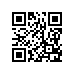 О внесении изменения в приказ от 11.01.2018 № 6.18.1-01/1101-02 «Об установлении стоимости обучения для поступающих на обучение по образовательным программам высшего образования – программам бакалавриата, программам специалитета, программам магистратуры на места с оплатой обучения за счет средств физических и (или) юридических лиц в Национальный исследовательский университет «Высшая школа экономики» в 2018 году»На основании решения ученого совета НИУ ВШЭ от  30.03.2018, протокол №03ПРИКАЗЫВАЮ:Внести изменение в приказ от 11.01.2018 № 6.18.1-01/1101-02 «Об установлении стоимости обучения для поступающих на обучение по образовательным программам высшего образования – программам бакалавриата, программам специалитета, программам магистратуры на места с оплатой обучения за счет средств физических и (или) юридических лиц в Национальный исследовательский университет «Высшая школа экономики» в 2018 году», изложив в приложении 5 «Стоимость обучения для поступающих на обучение по образовательным программам высшего образования - программам магистратуры Национального исследовательского университета "Высшая школа экономики" в 2018 году» строку:в следующей редакции:Ректор 									            Я.И. КузьминовПсихоанализ и психоаналитическое бизнес-консультирование330Психоанализ и психоаналитическое бизнес-консультирование 350